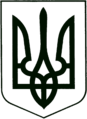  УКРАЇНА
МОГИЛІВ-ПОДІЛЬСЬКА МІСЬКА РАДА
ВІННИЦЬКОЇ ОБЛАСТІВИКОНАВЧИЙ КОМІТЕТ РІШЕННЯ№135             Від 24.05.2017р.                                              м. Могилів – Подільський                                     Про втрату статусу дитини,                            позбавленої батьківського піклування Керуючись ст. 34 Закону України «Про місцеве самоврядування в Україні», відповідно до Закону України «Про охорону дитинства», глави 19 Сімейного кодексу України, Цивільного кодексу України, Закону України «Про органи і служби у справах дітей та спеціальні установи для дітей», постанови Кабінету Міністрів України від 24.09.2008 року №866 «Питання діяльності органів опіки та піклування, пов’язані із захистом прав дітей»,-                                        виконком міської ради ВИРІШИВ:1. Вважати, що _______________, _________ року народження,     втратила статус дитини, позбавленої батьківського піклування, у зв’язку з     усиновленням (рішення Жмеринського міськрайонного суду Вінницької     області від ______________ року справа №_________).2. Вважати таким, що втратило чинність рішення виконавчого комітету     Могилів – Подільської міської ради від 14.12.2016 року № 416 «Про     надання статусу дитини, позбавленої батьківського піклування     _______________________». 3. Контроль за виконанням даного рішення покласти на заступника міського     голови з питань діяльності виконавчих органів Кригана В.І..        В.о. міського голови,        секретар міської ради                                                                 М. Гоцуляк